 4er Team Spielbogen 	Saison 20__ / 20__ _____________________ Unterschrift Heim-Kapitän _____________________ Unterschrift Gast-Kapitän4er Team 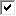 4er Team Spielort:                LBSV                             Spielort:                LBSV                             Spielort:                LBSV                             Spielort:                LBSV                             Spielort:                LBSV                             Datum:                    Datum:                    Datum:                    Spieltag:                                        Spieltag:                                        Spieltag:                                        Team (A): Team (A): Team (A): Pass-Nr. SpielerIn SpielerIn Set Set SpielerIn Pass-Nr. A1 A1 A1 A1 A1 B1 B1 B1 B1 B1 A2 A2 A2 A2 A2 B2 B2 B2 B2 B2 A3 A3 A3 A3 A3 B3 B3 B3 B3 B3 A4 A4 A4 A4 A4 B4 B4 B4 B4 B4 Doppel Doppel A1/A2 : B3/4 A3/A4 : B1/2 Einzel Einzel A1 : B1 A2 : B2 A3 : B3 A4 : B4 A2 : B1 A1 : B3 A4 : B2 A3 : B4 A1 : B4 A2 : B3 A3 : B2 A4 : B1 A1 B2 A2 B4 A3 B1 A4 B3 Doppel Doppel A1/A2 : B1/2 A3/A4 : B3/4 Ergebnis: Ergebnis: besondere Vorkommnisse: besondere Vorkommnisse: besondere Vorkommnisse: besondere Vorkommnisse: besondere Vorkommnisse: besondere Vorkommnisse: besondere Vorkommnisse: besondere Vorkommnisse: besondere Vorkommnisse: besondere Vorkommnisse: besondere Vorkommnisse: besondere Vorkommnisse: besondere Vorkommnisse: 